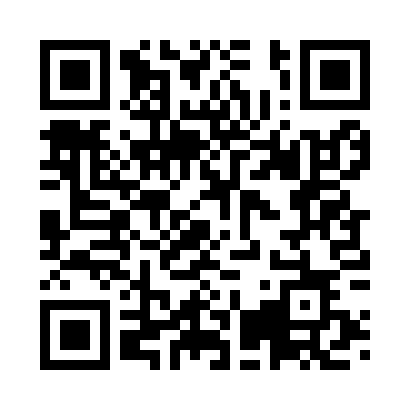 Ramadan times for Albi, ItalyMon 11 Mar 2024 - Wed 10 Apr 2024High Latitude Method: Angle Based RulePrayer Calculation Method: Muslim World LeagueAsar Calculation Method: HanafiPrayer times provided by https://www.salahtimes.comDateDayFajrSuhurSunriseDhuhrAsrIftarMaghribIsha11Mon4:424:426:1112:034:125:575:577:2012Tue4:404:406:0912:034:135:585:587:2213Wed4:394:396:0812:034:145:595:597:2314Thu4:374:376:0612:034:156:006:007:2415Fri4:364:366:0412:024:156:016:017:2516Sat4:344:346:0312:024:166:026:027:2617Sun4:324:326:0112:024:176:036:037:2718Mon4:314:316:0012:024:186:046:047:2819Tue4:294:295:5812:014:186:056:057:2920Wed4:274:275:5712:014:196:066:067:3021Thu4:264:265:5512:014:206:076:077:3122Fri4:244:245:5312:004:206:086:087:3223Sat4:224:225:5212:004:216:096:097:3324Sun4:204:205:5012:004:226:106:107:3525Mon4:194:195:4911:594:236:116:117:3626Tue4:174:175:4711:594:236:126:127:3727Wed4:154:155:4611:594:246:136:137:3828Thu4:134:135:4411:594:256:146:147:3929Fri4:124:125:4211:584:256:156:157:4030Sat4:104:105:4111:584:266:166:167:4131Sun5:085:086:3912:585:277:177:178:421Mon5:065:066:3812:575:277:187:188:442Tue5:055:056:3612:575:287:197:198:453Wed5:035:036:3512:575:297:207:208:464Thu5:015:016:3312:565:297:217:218:475Fri4:594:596:3212:565:307:217:218:486Sat4:574:576:3012:565:307:227:228:507Sun4:564:566:2812:565:317:237:238:518Mon4:544:546:2712:555:327:247:248:529Tue4:524:526:2512:555:327:257:258:5310Wed4:504:506:2412:555:337:267:268:54